INA (Za sve)A sad…POSLASTICA!Sa svjesnom namjerom nisam htjela snimati, slikati, ni objasniti. To ćete učiniti vi. Danas ste VI učitelji! Danas vi snimate, slikate i objašnjavate. Nakon obavljenoga pokusa koji ćete raditi prema zadanim uputama, zadatak je da samostalno smislite naslov pokusa. Slikajte, snimajte, crtajte ili zapišite zaključke. Za koji se god način odlučite, objasnite mi, jer danas sam ja učenica i želim naučiti od vas. Oki-doki? – Na naslov ćete se vratiti, a sada na – pokus.										NASLOV POTREBAN MATERIJAL (POSUĐE I PRIBOR): - dvije plitke plastične posude, voda, mljeveni papar i deterdžent za suđe2. POSTUPAKa) U jednu plitku plastičnu posudu ulij vodu, a zatim na vodu istresi mljeveni papar (nemoj štedjeti). Umoči prst u vodu.					Što se događa? Promotri.Svoja zapažanja zapiši:___________________________________________________________________________________________________________________________________________________________________________________________________b) U drugu plitku plastičnu posudu ulij toplu vodu, a zatim u vodu ulij deterdžent za suđe. Prstom malo promiješaj da se deterdžent lijepo rasporedi u vodi. Ponovno umoči prst u vodu s deterdžentom i odmah ga premjesti u vodu s paprom.Što se događa? Promotri.Svoja zapažanja zapiši:___________________________________________________________________________________________________________________________________________________________________________________________________3. ZAKLJUČNA RAZMIŠLJANJA I ZAKLJUČAKZašto sam se odlučila za papar kao dio potrebnog materijala?Kako se papar ponašao? Opiši.Izvedi zaključak – što kraće i jasnije napiši što je pokus pokazao. Na osnovu zaključka, smisli i zapiši naslov.Što papar može predstavljati u svakodnevnom životu? Zapiši čemu te pokus naučio. Možeš napisati i više toga.Je li ti se svidio pokus?Čemu pokusi služe? Što je pokus?_________________________________________________________________________________________________________________________________________________________________________________________________________________________________________________________________________________________________________________________________________________________________________________________________________________________________________________________________________________________________________________________________________________________________________________________________________________________________________________________________________________________________________________________________________________________________________________________________________________________________________________________________________________________________________________________________________________________________________________________________________________________________________________________________________________________________________________________________________________NAPOMENA: Operi, osuši i pospremi materijal upotrijebljen u pokusu.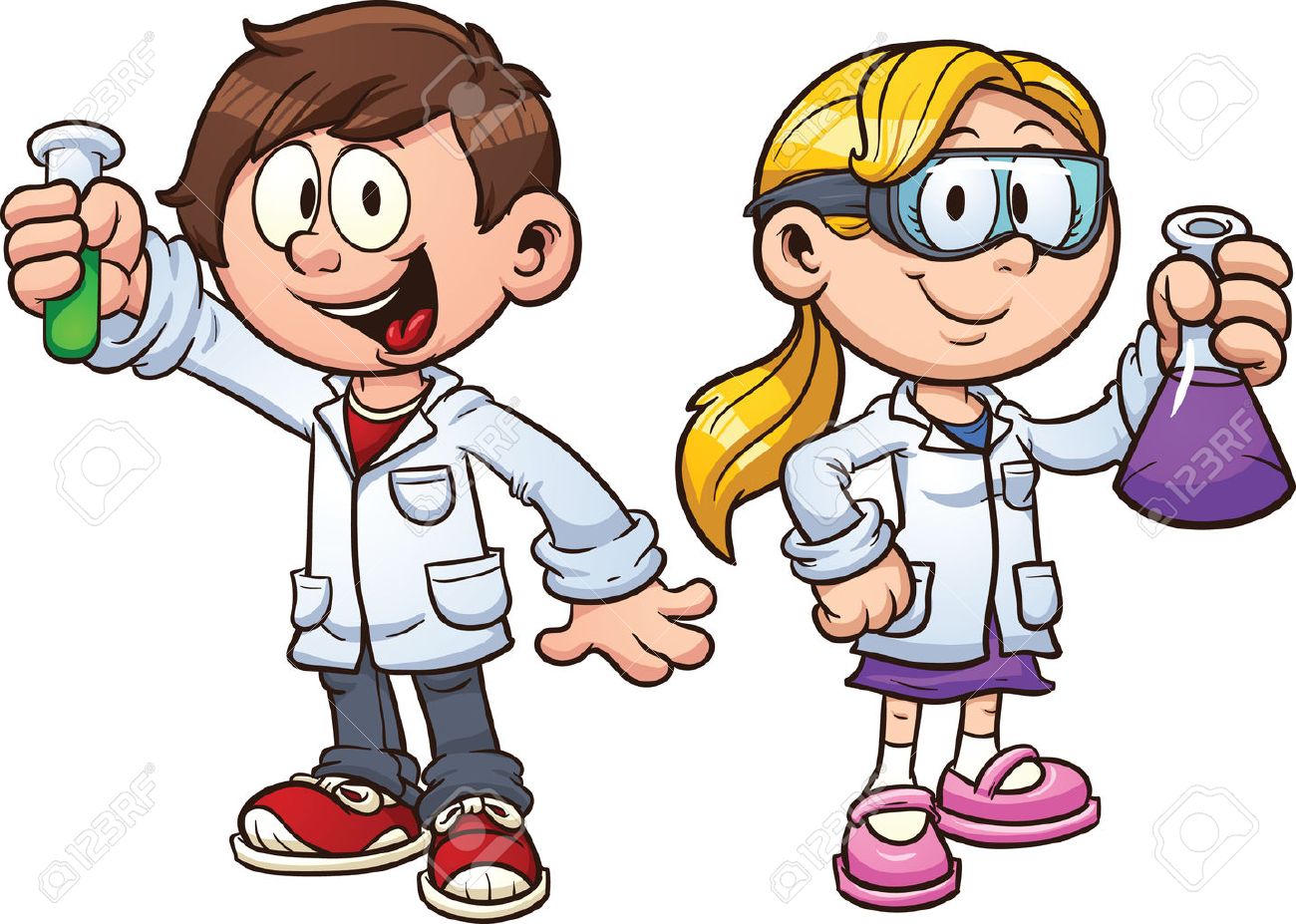 